 		       IMHA Board meeting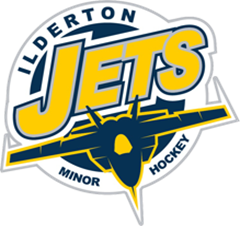                            ‘Return to play’ Update               Wednesday, Oct. 7, 2020                                 MINUTES – Approved Oct. 27, 2020Present:  Todd Copeland, Scott Parker, Sue Lidbetter, Alison Vilaca, Candace Philpitt, Colin Urquhart, Tichelle Schram, Paul Walkom, Jeff Sutherland, Chris Dixon, Grant McNair, Randy Sheaves, Brian Heessels, Derek JanesTC has been asked to chair the meeting in MH absence.GM made a motion to begin the meeting.  2nd by BH.  Carried.BH Made a motion to accept the minutes from Sept. 21, 2020.  2nd by DJ.  CarriedTC reviewed the IDP situation, based on current number of registrations and ice schedules.  Several options were sent out via email to the board of directors for review on how to manage the player/coach ratio on the ice.  There is no additional ice available.  BH made a motion to accept CU proposal of player distribution between the grouping, not accepting any new registrations until the December session.  2nd by SL.  Carried.   ACTION – CU will consult with the other coaches to determine which players will be moved to other groupings.  ACTION – CU will talk with the families directly affected regarding this action and any additional registration fees.  CU suggested having a substitute coaches’ list should the main coaches be unavailable for a session.  ACTION – CU to share with the IDP coaches to reach out to board members or SP for replacement coaches if needed.SL highlighted several ‘Return to Play’ protocols that some teams are not following including player screening, number of people in the arena at one time, dressing room supervision etc.  Discussion occurred.  ACTION – SP to send out a checklist for each coach highlighting these key areas and to contact the Covid Committee should there be additional questions.  RS - Kim Simpson and RS are presently working on an on-line screening tool for players to complete electronically prior to practice.  This system will be initiated shortly.CP – in order to roster teams with OMHA for the next phase, IMHA will need to identify player groupings by either LM, AE & Shamrock. OMHA has confirmed that these teams are made up of either 8 or 9 players and 1 goalie.  This will require IMHA to determine if we will be playing internally or with other centres.  Any games regardless of in-house or with other centres, require rostering with OMHA.  CP is still waiting to receive several return to play forms.  ACTION – MH to contact other centres to determine how they are moving forward with their next phase.  PW – OWHA also wants IMHA to register full teams, similar procedure as OMHA. SP –  several coaches have not submitted their coaching credentials.  PW made a motion that November 1 is the deadline for coaches to have their credentials submitted to IMHA, otherwise, they will be removed from the position.  2nd by CU.  Carried.  ACTION – SP will send out this deadline to the coaches.SP – many coaches are seeking clarification on the 50 player bubble.   As per previous decision at earlier meeting, the bubble is based on the major/minor of that age group.  ACTION – SP to share with the coachesSL has received multiple requests for additional player registrations.  After discussion on this topic it was agreed that if there was room at that particular age grouping, registration could be accepted.  All registrations for the next phase, beginning in December will not be accepted at this time.  Once IMHA phase 2 of Return to Play has been outlined and communicated with the membership, all previous players will have until Nov. 15th to register.  New registrations will be accepted for any availability after that date.  AV is starting to investigate the possibility of holding our annual silent auction again this season.  AV - Pete Sports is booked for a parking lot sale on Oct. 10th at the Ilderton arena.AV had a meeting with Jeff Hare exploring sponsorships options.  BH has shared with the referees that they will not be needed until after December or maybe longer.RS made a motion to accept the following cheques for approval.  2nd by PW.  Carried.$259.18 Registration refund$5370.89 MMC (Facility rental)$296.21 Registration refund$296.21 Registration refund$660.20 First aid kits19.  RS made a recommendation that for our next AGM, the Registration refund process be revisited, as well as the names of the division updated in our Rules of operations.20.  The next IMHA Board of Directors meeting will be held on Wednesday, Oct. 21 at 8:00 via zoom.21. BH made a motion to adjourn the meeting.  2nd by  SL.  Carried.